POPIS NEPRIMLJENE DJECE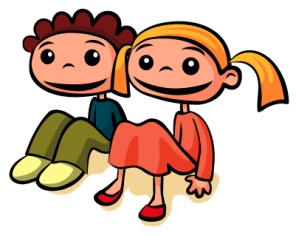 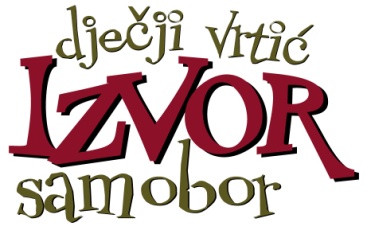 U DV IZVORZAPEDAGOŠKU GODINU 2019./20.2018. godište2017. godište2016. godište2015. godište2014. godište2019. godišteR/bŠifra 052/19131/19002/19012/19161/19149/19153/19165/19062/19136/19014/19078/19162/19147/19159/19121/19046/19152/19170/19144/19113/19148/19003/19082/19099/19115/19156/19179/19R/bŠifra 085/19166/19107/19043/19044/19093/19139/19106/19108/19066/19061/19142/19042/19126/19116/19154/19100/19047/19122/19143/19048/19177/19R/bŠifra 130/19079/19053/19111/19076/19128/19057/19096/19095/19169/19R/bŠifra 1.137/192.059/193.065/194.164/195.175/196.163/197.135/198.081/199.173/1910.112/19R/bŠifra 123/19133/19073/19R/bŠifra 1.138/192.149/19